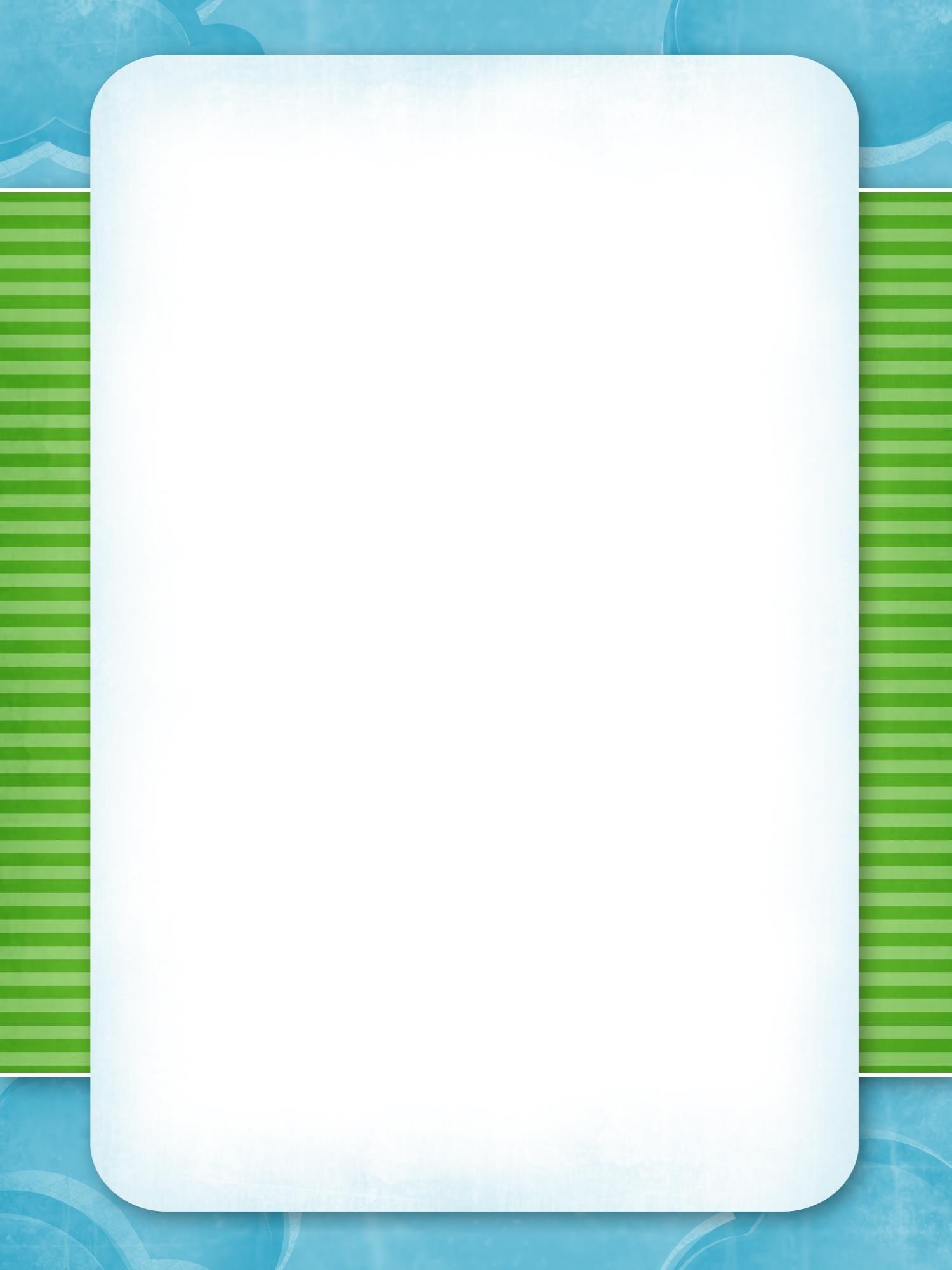 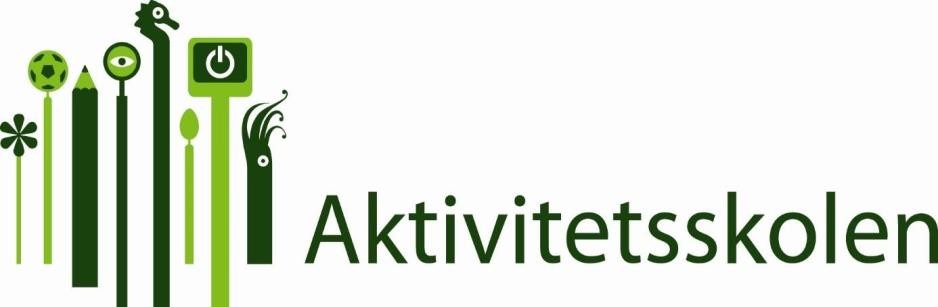 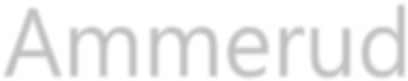 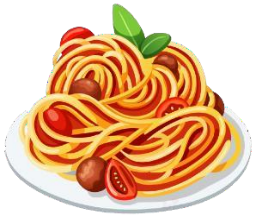 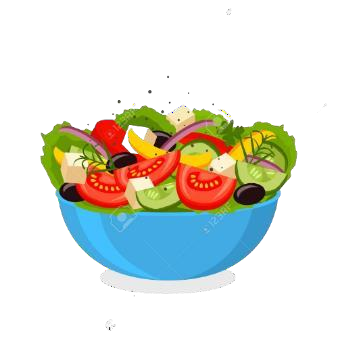 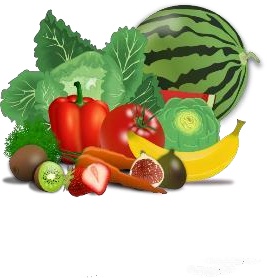 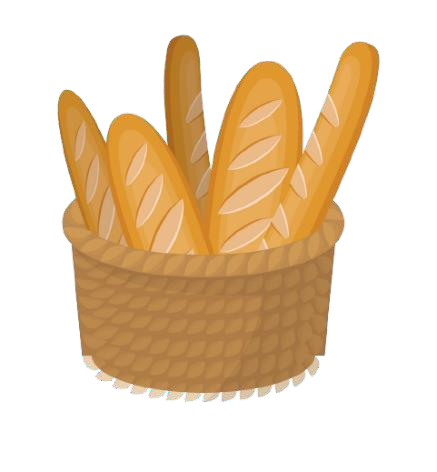 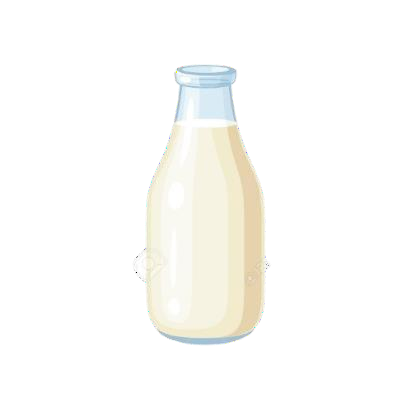 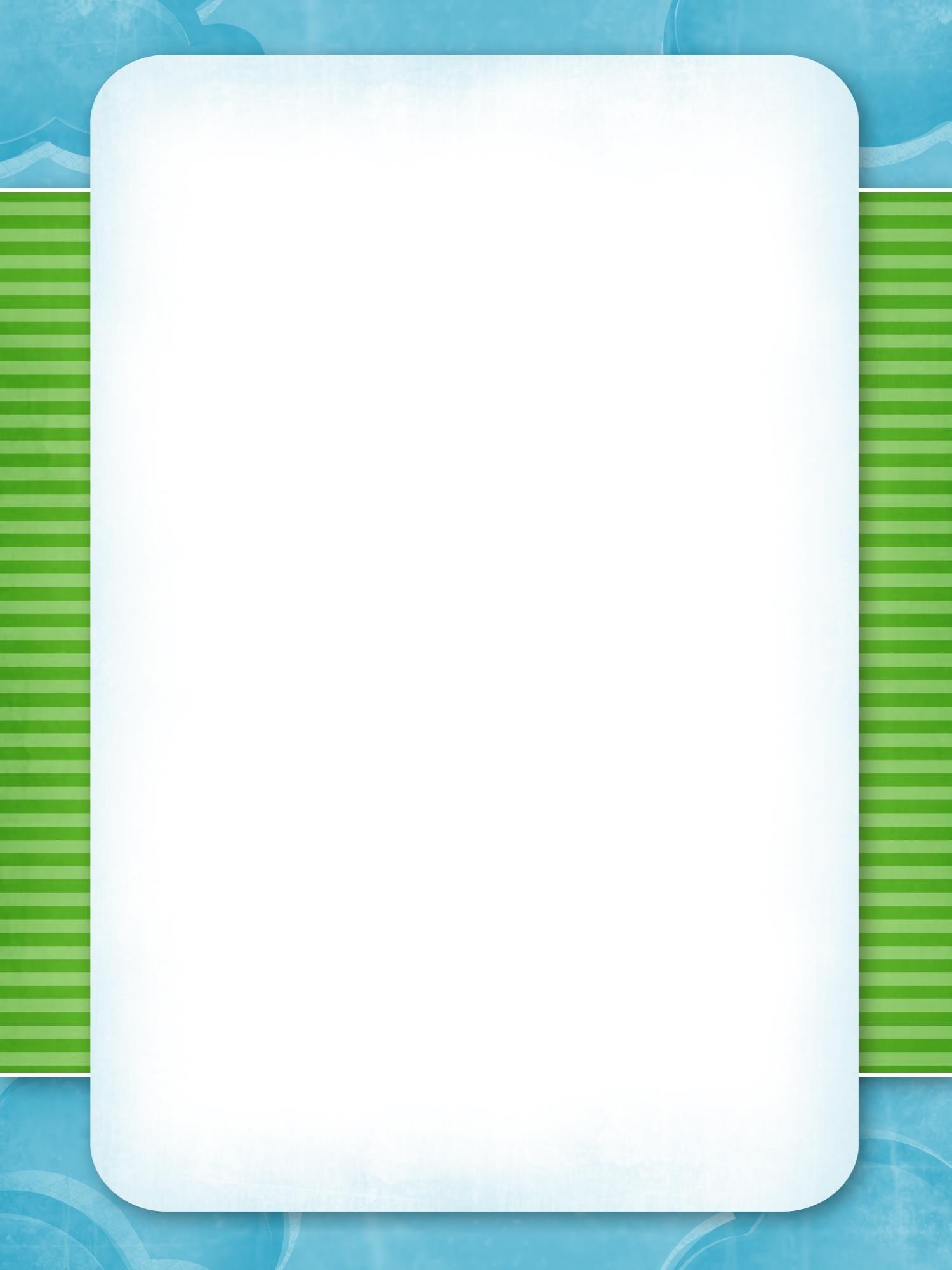 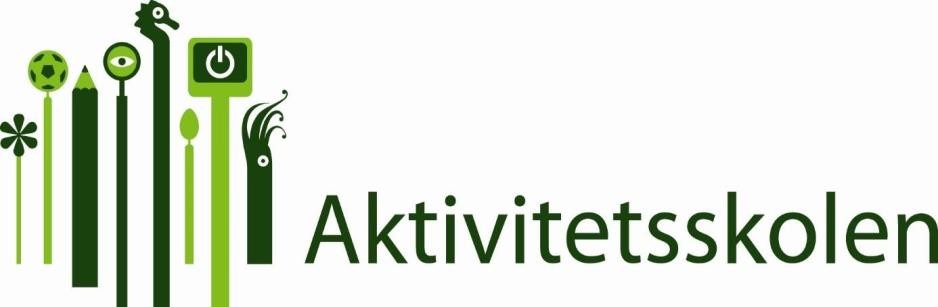 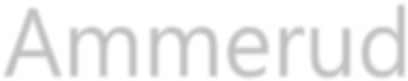 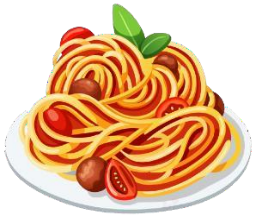 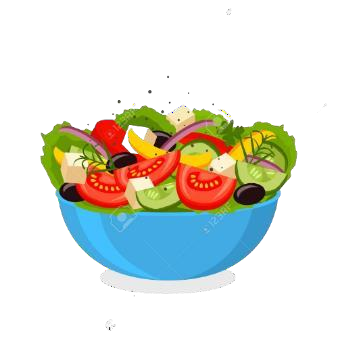 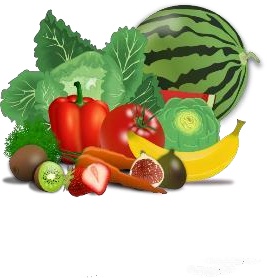 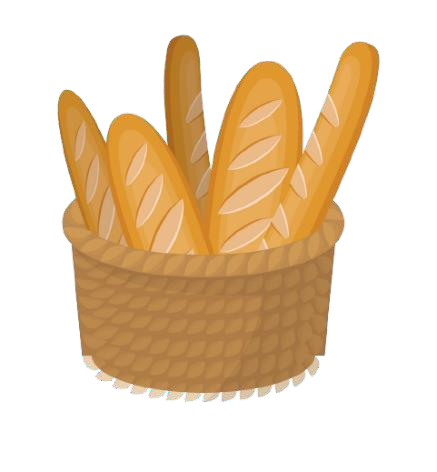 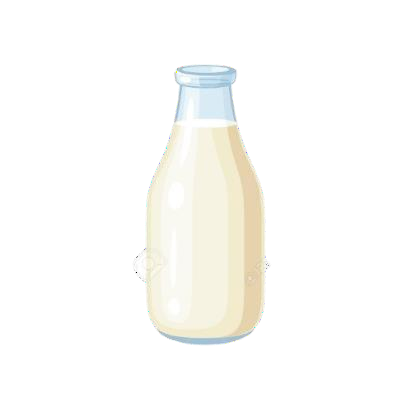 AmmerudAKS-MENY UKE 24Mandag:          Penne al pomodoroTirsdag:           Veggie burgereOnsdag:          Fiskepinner med salatTorsdag:         Stekt ris med halalpølseFredag:          Vegetar lasagne